Young 5s and Kindergarten  							May 29, 2018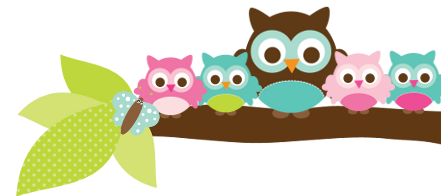 